Задание: Изготовить модель правильного многогранника (1 любого из предложенных в данном пособии). Вам понадобится клей, ножницы, картон! Для изготовления правильного многогранника используйте развертку! Результат своей работы сфотографировать и отправить преподавателю.Изготовление моделей правильных и некоторых полуправильных многогранников.КубТетраэдрОктаэдрИкосаэдрДодекаэдрУсеченный кубУсеченный тетраэдрУсеченный октаэдрУсеченный икосаэдрУсеченный додекаэдрКубооктаэдрИкосододекаэдрНолинск2020ТЕТРАЭДР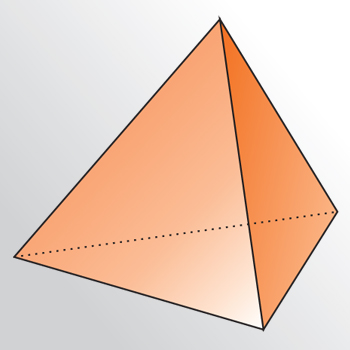 Алгоритм  построения правильного треугольника:Для построения правильного треугольника АВС, с  помощью линейки начертим отрезок АВ, это будет одна из сторон треугольника, а точки А и В его вершинами.Используя циркуль, начертим окружность, центр которой будет в точке А, а радиус равен отрезку АВ.С помощью циркуля начертим еще одну окружность, центр которой будет в точке В, а радиус равен отрезку ВА.Окружности будут пересекаться в двух точках. Выберем любую из них. Назовем ее С. Эта точка будет третьей вершиной треугольника.Соединим вершины между собой. Получившийся треугольник будет правильным. Развертка тетраэдра. 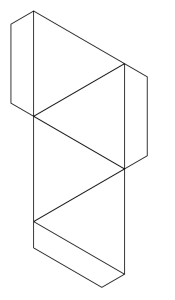 ГЕКСАЭДР (КУБ)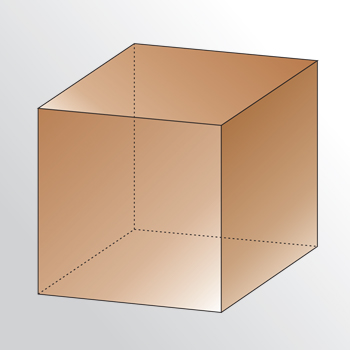 Алгоритм построения квадрата:Проведите прямую а, на ней отметьте точки А и В. Отрезок АВ будет стороной квадрата.Сейчас нужно провести два перпендикуляра к прямой а, проходящих через точки А и В.Чертим окружность с произвольным радиусом с центром в точке А. Точки пересечения прямой а и окружности обозначаем Р и Н.Строим две окружности с центрами Р и Н радиусом РН. Одну из точек пересечения данных окружностей обозначаем К.Строим прямую АК. Она и будет перпендикулярна прямой а.С помощью циркуля на прямой АК отмечаем отрезок АD, равный стороне квадрата, т.е. отрезку АВ.Аналогично строим перпендикуляр к прямой а, проходящий через точку В. На нем строим отрезок ВС, равный стороне квадрата.Осталось соединить точки С и D. Квадрат готов.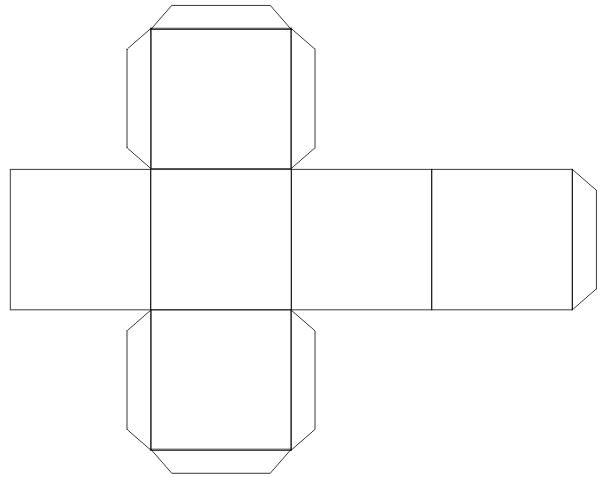 Развертка куба.ОКТАЭДР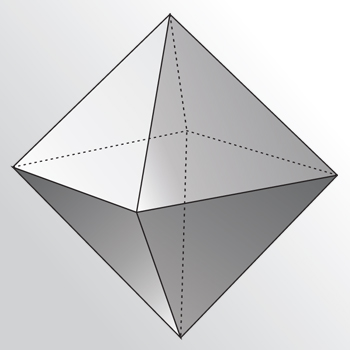 Алгоритм  построения правильного треугольника:Для построения правильного треугольника АВС, с  помощью линейки начертим отрезок АВ, это будет одна из сторон треугольника, а точки А и В его вершинами.Используя циркуль, начертим окружность, центр которой будет в точке А, а радиус равен отрезку АВ.С помощью циркуля начертим еще одну окружность, центр которой будет в точке В, а радиус равен отрезку ВА.Окружности будут пересекаться в двух точках. Выберем любую из них. Назовем ее С. Эта точка будет третьей вершиной треугольника.Соединим вершины между собой. Получившийся треугольник будет правильным. Развертка октаэдра. 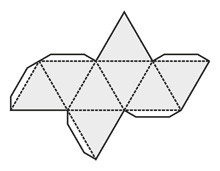 ИКОСАЭДР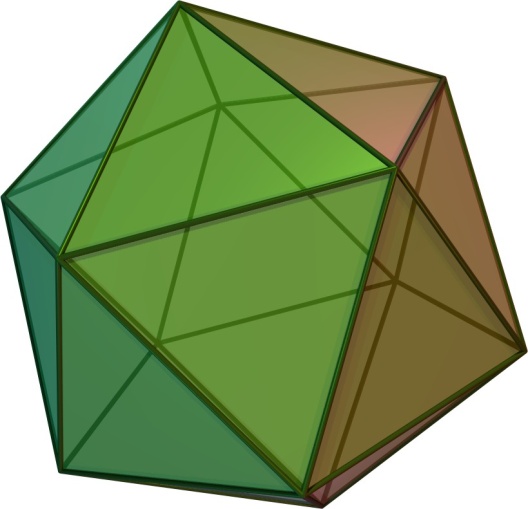 Алгоритм  построения правильного треугольника:	Для построения правильного треугольника АВС, с  помощью линейки начертим отрезок АВ, это будет одна из сторон треугольника, а точки А и В его вершинами.Используя циркуль, начертим окружность, центр которой будет в точке А, а радиус равен отрезку АВ.С помощью циркуля начертим еще одну окружность, центр которой будет в точке В, а радиус равен отрезку ВА.Окружности будут пересекаться в двух точках. Выберем любую из них. Назовем ее С. Эта точка будет третьей вершиной треугольника.Соединим вершины между собой. Получившийся треугольник будет правильным. Развертка икосаэдра: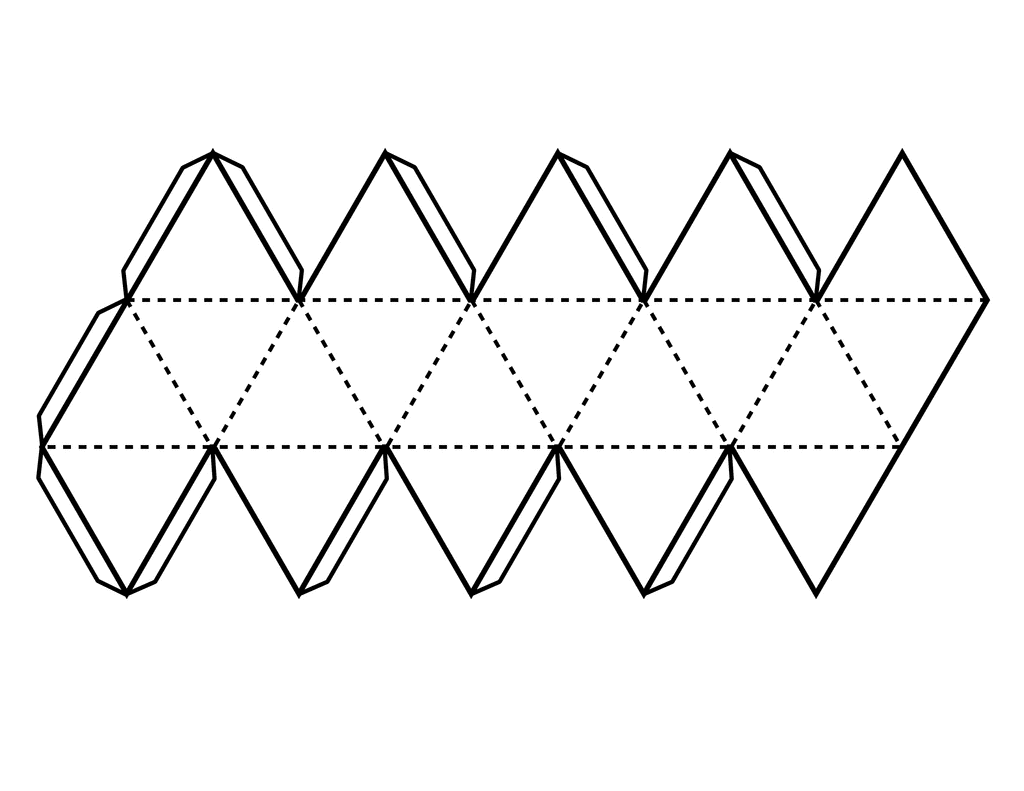 ДОДЕКАЭДР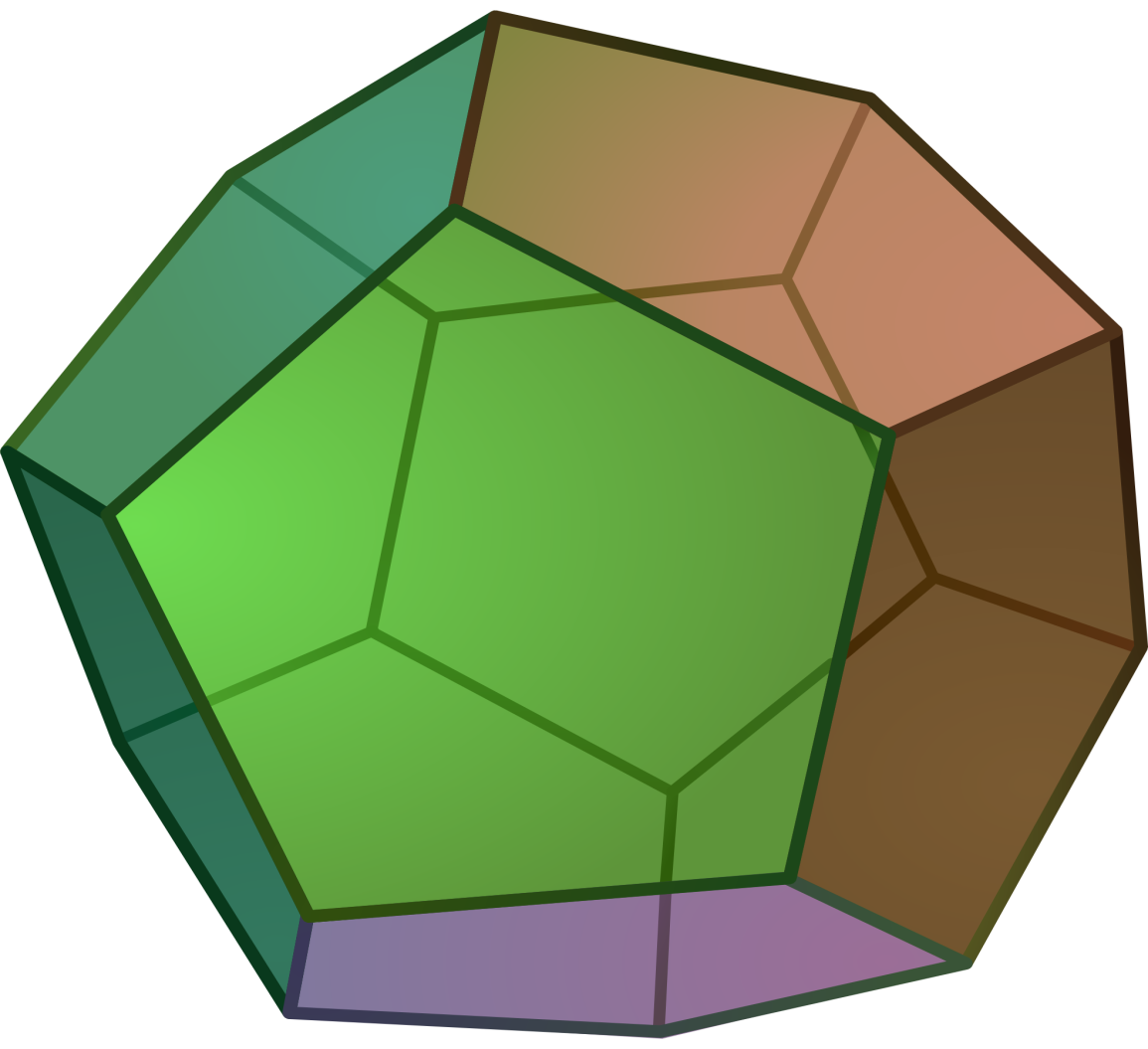 Алгоритм построения правильного пятиугольника:В первую очередь необходимо построить  окружность с центром в точке O. Проведите произвольный диаметр окружности.Далее необходимо построить еще один диаметр, перпендикулярный построенному диаметру.  Для этого строим окружность произвольного радиуса с центром в точке О. Построенная окружность пересекает диаметр в точках Р и Н.Постройте окружности с центрами Р и Н, радиусом РН. Эти окружности пересекутся в двух точках. Постройте прямую, проходящую через  эти две точки (она так же пройдет через точку О). Данная прямая будет перпендикулярна диаметру.В точке пересечения этой прямой с окружностью поставьте точку V. Эта точка будет вершиной будущего пятиугольника. В точке пересечения другого диаметра с окружностью расположите точку D.На отрезке OD найдите середину и обозначьте ее точкой  А. Для этого постойте две окружности с центрами в точках О и D, радиусом ОD. Прямая, проходящая через точки пересечения этих окружностей, делит отрезок ОD пополам.После этого нужно построить окружность с центром в  точке А. Кроме того, она должна проходить через точку V, то есть, радиусом АV. Точку пересечения диаметра и этой окружности обозначьте  В.Проведите окружность такого же радиуса, с центром в точке V. Точку пересечение этой окружности с первоначальной окружностью обозначьте как точку F. Эта точка станет второй вершиной будущего правильного пятиугольника. Проведите  такую же окружность, тем же радиусом  с центром в F. Точку пересечения только что проведенной окружности с первоначальной обозначьте G. Эта точка так же станет еще одной из вершин пятиугольника. Аналогичным образом необходимо построить еще одну окружность с центром G. Точка пересечения его с первоначальной окружностью пусть будет L. Это последняя вершина правильного многоугольника.Остается соединить пять вершин правильного пятиугольника. 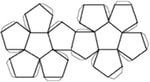 Развертка додекаэдра.УСЕЧЕННЫЙ ТЕТРАЭДР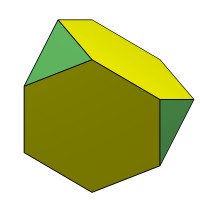 Алгоритм построения правильного шестиугольника:Построить окружность с радиусом, равным стороне будущего шестиугольника. Затем данный радиус последовательно отложить по окружности шесть раз. Алгоритм  построения правильного треугольника:	Для построения правильного треугольника АВС, с  помощью линейки начертим отрезок АВ, это будет одна из сторон треугольника, а точки А и В его вершинами.Используя циркуль, начертим окружность, центр которой будет в точке А, а радиус равен отрезку АВ.С помощью циркуля начертим еще одну окружность, центр которой будет в точке В, а радиус равен отрезку ВА.Окружности будут пересекаться в двух точках. Выберем любую из них. Назовем ее С. Эта точка будет третьей вершиной треугольника.Соединим вершины между собой. Получившийся треугольник будет правильным. Развертка усеченного тетраэдра.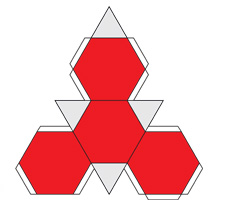 УСЕЧЕННЫЙ КУБ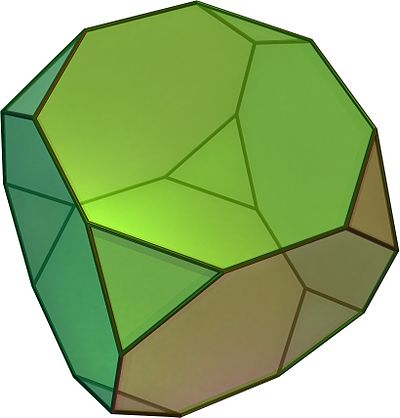 Алгоритм построения правильного восьмиугольника:Построить окружность с центром в точке О.Провести произвольный диаметр АВ.Построить окружность с центром в точке А радиусом ОА. Эта окружность пересекает первую в точках С и  D.Провести прямую СD. Прямая СD пересечет радиус ОА в точке Е.Построить окружность с центром в точке Е радиусом ОЕ. Данная окружность пересечет прямую СD в точках М и N.Построить прямые ОМ и ОN, пересекающие первую окружность в четырех точках.Соединив данные точки отрезками с точками А и В соответственно, мы получим четыре стороны будущего правильного восьмиугольника.С помощью циркуля отложить на окружности остальные стороны восьмиугольника.Алгоритм  построения правильного треугольника:	Для построения правильного треугольника АВС, с  помощью линейки начертим отрезок АВ, это будет одна из сторон треугольника, а точки А и В его вершинами.Используя циркуль, начертим окружность, центр которой будет в точке А, а радиус равен отрезку АВ.С помощью циркуля начертим еще одну окружность, центр которой будет в точке В, а радиус равен отрезку ВА.Окружности будут пересекаться в двух точках. Выберем любую из них. Назовем ее С. Эта точка будет третьей вершиной треугольника.Соединим вершины между собой. Получившийся треугольник будет правильным. Развертка усеченного куба: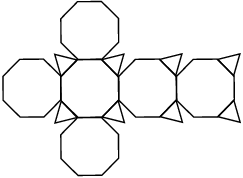 УСЕЧЕННЫЙ ОКТАЭДР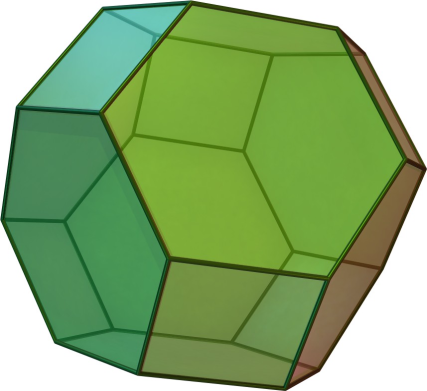 Алгоритм построения правильного шестиугольника:Построить окружность с радиусом, равным стороне будущего шестиугольника. Затем данный радиус последовательно отложить по окружности шесть раз. Алгоритм построения квадрата:Проведите прямую а, на ней отметьте точки А и В. Отрезок АВ будет стороной квадрата.Сейчас нужно провести два перпендикуляра к прямой а, проходящих через точки А и В.Чертим окружность с произвольным радиусом с центром в точке А. Точки пересечения прямой а и окружности обозначаем Р и Н.Строим две окружности с центрами Р и Н радиусом РН. Одну из точек пересечения данных окружностей обозначаем К.Строим прямую АК. Она и будет перпендикулярна прямой а.С помощью циркуля на прямой АК отмечаем отрезок АD, равный стороне квадрата, т.е. отрезку АВ.Аналогично строим перпендикуляр к прямой а, проходящий через точку В. На нем строим отрезок ВС, равный стороне квадрата.Осталось соединить точки С и D. Квадрат готов.Развертка усеченного октаэдра: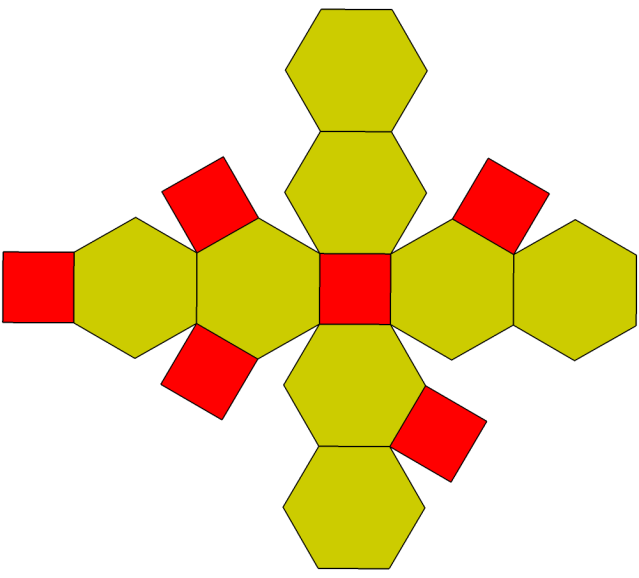 УСЕЧЕННЫЙ ИКОСАЭДР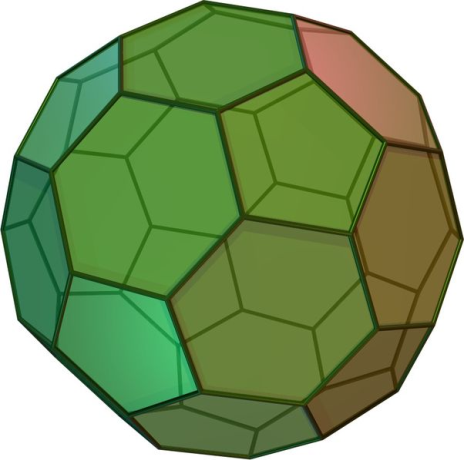 Алгоритм построения правильного шестиугольника:Построить окружность с радиусом, равным стороне будущего шестиугольника. Затем данный радиус последовательно отложить по окружности шесть раз. Алгоритм построения правильного пятиугольника:В первую очередь необходимо построить  окружность с центром в точке O. Проведите произвольный диаметр окружности.Далее необходимо построить еще один диаметр, перпендикулярный построенному диаметру.  Для этого строим окружность произвольного радиуса с центром в точке О. Построенная окружность пересекает диаметр в точках Р и Н.Постройте окружности с центрами Р и Н, радиусом РН. Эти окружности пересекутся в двух точках. Постройте прямую, проходящую через  эти две точки (она так же пройдет через точку О). Данная прямая будет перпендикулярна диаметру.В точке пересечения этой прямой с окружностью поставьте точку V. Эта точка будет вершиной будущего пятиугольника. В точке пересечения другого диаметра с окружностью расположите точку D.На отрезке OD найдите середину и обозначьте ее точкой  А. Для этого постойте две окружности с центрами в точках О и D, радиусом ОD. Прямая, проходящая через точки пересечения этих окружностей, делит отрезок ОD пополам.После этого нужно построить окружность с центром в  точке А. Кроме того, она должна проходить через точку V, то есть, радиусом АV. Точку пересечения диаметра и этой окружности обозначьте  В.Проведите окружность такого же радиуса, с центром в точке V. Точку пересечение этой окружности с первоначальной окружностью обозначьте как точку F. Эта точка станет второй вершиной будущего правильного пятиугольника.Проведите  такую же окружность, тем же радиусом  с центром в F. Точку пересечения только что проведенной окружности с первоначальной обозначьте G. Эта точка так же станет еще одной из вершин пятиугольника. Аналогичным образом необходимо построить еще одну окружность с центром G. Точка пересечения его с первоначальной окружностью пусть будет L. Это последняя вершина правильного многоугольника.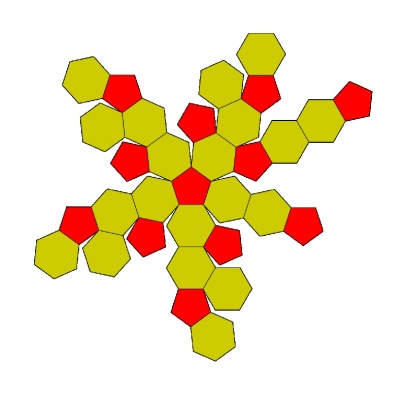 Остается соединить пять вершин правильного пятиугольника. Развертка усеченного икосаэдра: УСЕЧЕННЫЙ ДОДЕКАЭДР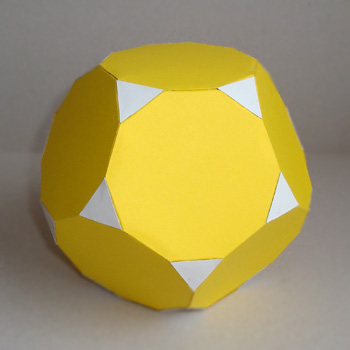 Алгоритм  построения правильного треугольника:Для построения правильного треугольника АВС, с  помощью линейки начертим отрезок АВ, это будет одна из сторон треугольника, а точки А и В его вершинами.Используя циркуль, начертим окружность, центр которой будет в точке А, а радиус равен отрезку АВ.С помощью циркуля начертим еще одну окружность, центр которой будет в точке В, а радиус равен отрезку ВА.Окружности будут пересекаться в двух точках. Выберем любую из них. Назовем ее С. Эта точка будет третьей вершиной треугольника.Соединим вершины между собой. Получившийся треугольник будет правильным. Алгоритм построения правильного десятиугольника:В первую очередь необходимо построить  окружность с центром в точке O. Проведите произвольный диаметр окружности.Далее необходимо построить еще один диаметр, перпендикулярный построенному диаметру.  Для этого строим окружность произвольного радиуса с центром в точке О. Построенная окружность пересекает диаметр в точках Р и НПостройте окружности с центрами Р и Н, радиусом РН. Эти окружности пересекутся в двух точках. Постройте прямую, проходящую через  эти две точки (она так же пройдет через точку О). Данная прямая будет перпендикулярна диаметру.В точке пересечения этой прямой с окружностью поставьте точку V. Эта точка будет вершиной будущего десятиугольника. В точке пересечения другого диаметра с окружностью расположите точку D.На отрезке OD найдите середину и обозначьте ее точкой  А. Для этого постойте две окружности с центрами в точках О и D, радиусом ОD. Прямая, проходящая через точки пересечения этих окружностей, делит отрезок ОD пополам.Построить окружность с центром в точке А, радиусом АО.Построить отрезок VА. Точку пересечения этой прямой с последней окружностью обозначить К.Длина отрезка VK будет равна стороне правильного десятиугольника. Останется лишь последовательно отложить данный отрезок по окружности.Построить окружность с центром в точке А, радиусом АО.Построить отрезок VА. Точку пересечения этой прямой с последней окружностью обозначить К.Длина отрезка VK будет равна стороне правильного десятиугольника. Останется лишь последовательно отложить данный отрезок по окружности.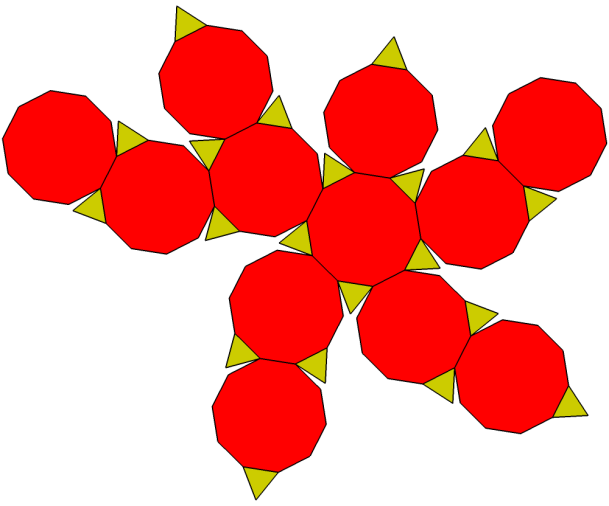 Развертка усеченного додекаэдра:КУБООКТАЭДР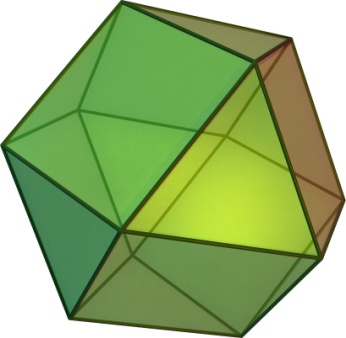 	Алгоритм построения квадрата:Проведите прямую а, на ней отметьте точки А и В. Отрезок АВ будет стороной квадрата.Сейчас нужно провести два перпендикуляра к прямой а, проходящих через точки А и В.Чертим окружность с произвольным радиусом с центром в точке А. Точки пересечения прямой а и окружности обозначаем Р и Н.Строим две окружности с центрами Р и Н радиусом РН. Одну из точек пересечения данных окружностей обозначаем К.Строим прямую АК. Она и будет перпендикулярна прямой а.С помощью циркуля на прямой АК отмечаем отрезок АD, равный стороне квадрата, т.е. отрезку АВ.Аналогично строим перпендикуляр к прямой а, проходящий через точку В. На нем строим отрезок ВС, равный стороне квадрата.Осталось соединить точки С и D. Квадрат готов.Алгоритм  построения правильного треугольника:	Для построения правильного треугольника АВС, с  помощью линейки начертим отрезок АВ, это будет одна из сторон треугольника, а точки А и В его вершинами.Используя циркуль, начертим окружность, центр которой будет в точке А, а радиус равен отрезку АВ.С помощью циркуля начертим еще одну окружность, центр которой будет в точке В, а радиус равен отрезку ВА.Окружности будут пересекаться в двух точках. Выберем любую из них. Назовем ее С. Эта точка будет третьей вершиной треугольника.Соединим вершины между собой. Получившийся треугольник будет правильным. Развертка кубооктаэдра: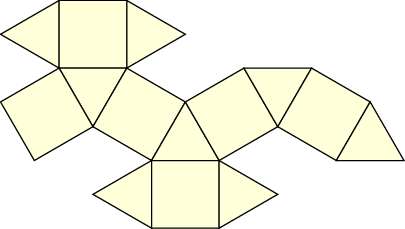 ИКОСОДОДЕКАЭДР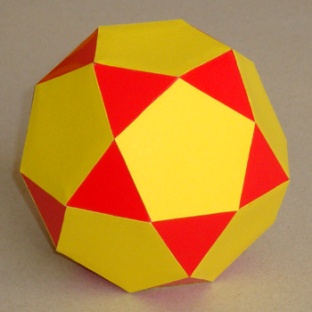 Алгоритм построения правильного пятиугольника:В первую очередь необходимо построить  окружность с центром в точке O. Проведите произвольный диаметр окружности.Далее необходимо построить еще один диаметр, перпендикулярный построенному диаметру.  Для этого строим окружность произвольного радиуса с центром в точке О. Построенная окружность пересекает диаметр в точках Р и Н.Постройте окружности с центрами Р и Н, радиусом РН. Эти окружности пересекутся в двух точках. Постройте прямую, проходящую через  эти две точки (она так же пройдет через точку О). Данная прямая будет перпендикулярна диаметру.В точке пересечения этой прямой с окружностью поставьте точку V. Эта точка будет вершиной будущего пятиугольника. В точке пересечения другого диаметра с окружностью расположите точку D.На отрезке OD найдите середину и обозначьте ее точкой  А. Для этого постойте две окружности с центрами в точках О и D, радиусом ОD. Прямая, проходящая через точки пересечения этих окружностей, делит отрезок ОD пополам.После этого нужно построить окружность с центром в  точке А. Кроме того, она должна проходить через точку V, то есть, радиусом АV. Точку пересечения диаметра и этой окружности обозначьте  В.Проведите окружность такого же радиуса, с центром в точке V. Точку пересечение этой окружности с первоначальной окружностью обозначьте как точку F. Эта точка станет второй вершиной будущего правильного пятиугольника.Проведите  такую же окружность, тем же радиусом  с центром в F. Точку пересечения только что проведенной окружности с первоначальной обозначьте G. Эта точка так же станет еще одной из вершин пятиугольника. Аналогичным образом необходимо построить еще одну окружность с центром G. Точка пересечения его с первоначальной окружностью пусть будет L. Это последняя вершина правильного многоугольника.Остается соединить пять вершин правильного пятиугольника. Алгоритм построения правильного треугольника:	Для построения правильного треугольника АВС, с  помощью линейки начертим отрезок АВ, это будет одна из сторон треугольника, а точки А и В его вершинами.Используя циркуль, начертим окружность, центр которой будет в точке А, а радиус равен отрезку АВ.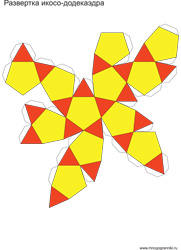 С помощью циркуля начертим еще одну окружность, центр которой будет в точке В, а радиус равен отрезку ВА.Окружности будут пересекаться в двух точках. Выберем любую из них. Назовем ее С. Эта точка будет третьей вершиной треугольника.Соединим вершины между собой. Получившийся треугольник будет правильным. Развертка икосодедекаэдра: 